ГРАФИК прохождения курсов переподготовки и  повышения квалификации руководящих и педагогических работников МКДОУ «Детский сад № 11»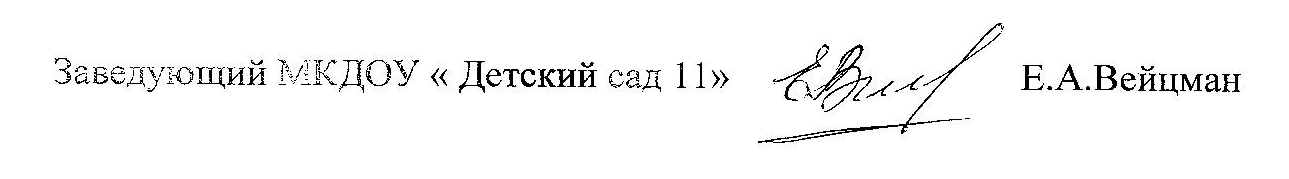 Должность, ФИОГод прохождения предыдущих курсовГод прохождения следующих курсовЗаведующий Вейцман Евгения Александровна2015г2018гСтарший воспитатель Сапуга Елена Валерьевна2015г2018гВоспитатель Шестакова Светлана Викторовна2013г2016гВоспитатель Кузьминская Елена ВикторовнаКурсы переподготовки2016гВоспитатель Воробьева Елена Петровна2013г2016гВоспитатель Самаруха Светлана Сергеевна2013гУчеба в ПГУ им. Ш-АВоспитатель Гоголова Вера Захаровна2013г2016гВоспитатель Гоголова Татьяна Евгеньевна2015г2018гВоспитатель Лужанская Нина Андреевна2015г2018гВоспитатель Шейко Оксана Викторовна 2015г2018гВоспитатель  Пирогова Людмила Сергеевна2014г2016гВоспитатель Праздничных Светлана Александровна2013г2016гМузыкальный руководитель Цыбулько Ольга Валентиновна2016г2019гУчитель-логопед Булгакова Оксана Сергеевна2015г2018гУчитель-логопед Кущенко Дина Владимировна2015г2018г